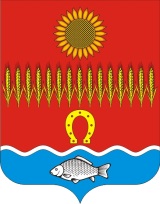 АДМИНИСТРАЦИЯ СОВЕТИНСКОГО СЕЛЬСКОГО ПОСЕЛЕНИЯНеклиновский район  Ростовская областьПОСТАНОВЛЕНИЕсл. Советка«13»  апреля 2016г.				                                                № 51« О внесении изменений в постановление № 5 от 01.02.2012г. «Об утверждении положения  о  добровольной пожарной команде по Советинскому сельскому поселению»         В соответствии с Федеральным законом от 06.05.2011 № 100-ФЗ «О добровольной пожарной охране», в целях обеспечения первичных мер пожарной безопасности в границах поселения и  в связи с кадровыми изменениямиПОСТАНОВЛЯЮ:Создать на территории Советинского сельского поселения добровольную пожарную  команду.           2.Утвердить:2.1.Положение о добровольной пожарной команде, и деятельности добровольных пожарных Советинского  сельского поселения (приложение № 1);          2.2.	Внести изменения  и  утвердить в новом составе реестр добровольных пожарных Советинского  сельского поселения  (приложение № 2);        2.3.Перечень имущества пожарно-технического вооружения и оборудования, находящегося  Советинского сельского поселения  (приложение № 3);        2.4.	Схему оповещения и сбора личного состава Советинского сельского поселения  по сигналу «Тревога» (приложение № 4).3. Контроль за выполнением постановления  оставляю за собой.4. Настоящее постановление вступает в силу с момента  его подписания.Глава  Советинскогосельского  поселения                                                                       З.Д.ДаливаловПостановление вносит ведущий специалист по вопросам ЖКХ ,ГО ЧС , ПБПОЛОЖЕНИЕо добровольной пожарной команде и деятельности добровольных пожарных Советинского  сельского  поселения I. Общие положения1. Настоящее Положение определяет основы создания, подготовки, оснащения и применения подразделений добровольной пожарной команды и добровольных пожарных в населенных пунктах  Советинского сельского поселения .2. Добровольная пожарная команда - форма участия граждан в обеспечении первичных мер пожарной безопасности.Участие в добровольной пожарной команде является формой социально значимых работ, устанавливаемых органами местного самоуправления сельского поселения. 3. Добровольный пожарный - гражданин, непосредственно участвующий на добровольной основе (без заключения трудового договора) в деятельности подразделений добровольной пожарной команды и (или) подразделений иных видов пожарной команды по предупреждению и (или) тушению пожаров.Добровольные пожарные могут создавать общественные объединения в порядке, установленном федеральным законодательством, в целях представления и защиты общих интересов граждан в сфере обеспечения пожарной безопасности в местах проживания.4. Подразделения добровольной пожарной команды и добровольные пожарные в своей деятельности могут использовать имущество пожарно-технического назначения, первичные средства пожаротушения, оборудование, снаряжение, инструменты и материалы, средства наглядной агитации, пропаганды, необходимые для осуществления ими своей деятельности.Вышеуказанное имущество может находиться в собственности добровольных пожарных, собственности объединений добровольных пожарных (обладающих статусом юридического лица) либо этим имуществом они могут наделяться на условиях соответствующих гражданско-правовых договоров с администрацией (органом администрации по управлению имуществом) сельского поселения. 5. Правовые основы создания и деятельности подразделений добровольной пожарной команды и добровольных пожарных составляют Федеральный закон от 06.10.2003 №131-ФЗ «Об общих принципах организации местного самоуправления в Российской Федерации», Федеральный закон от 21.12.1994     №69-ФЗ «О пожарной безопасности», иные нормативные правовые акты федеральных и областных органов государственной власти, настоящее Положение и иные муниципальные правовые акты Советинского сельского поселения . 6. Создание подразделений добровольной пожарной команды, руководство их деятельностью и организацию проведения массово-разъяснительной работы среди населения осуществляет  Глава Советинского сельского  поселения или уполномоченные им лица.Свою деятельность подразделения добровольной пожарной команды осуществляют в соответствии с графиком  выполнения социально значимых работ по обеспечению первичных мер пожарной безопасности. К деятельности подразделений добровольной пожарной команды граждане могут привлекаться в свободное от основной работы или учебы время не более чем один раз в три месяца. При этом продолжительность социально значимых работ по обеспечению первичных мер пожарной безопасности не может составлять более четырех часов подряд.Перечень социально значимых работ по обеспечению первичных мер пожарной безопасности и график их выполнения устанавливаются Главой Советинского сельского поселения. К социально значимым работам могут быть отнесены только работы, не требующие специальной профессиональной подготовки.7. Финансовое и материально-техническое обеспечение подразделений добровольной пожарной команды осуществляется за счет средств бюджета сельского поселения. Финансовое и материально-техническое обеспечение  добровольной пожарной команды может осуществляться из других, не запрещенных законодательством источников, включая безвозмездную передачу пожарно-технического оборудования от учреждений Государственной противопожарной службы.Граждане участвуют в деятельности подразделений добровольной пожарной команды на безвозмездной основе.8. Расходы средств бюджета сельского поселения на обеспечение деятельности подразделений добровольной пожарной команды и добровольных пожарных могут осуществляться по следующим направлениям:1) расходы на приобретение, содержание и эксплуатацию недвижимого имущества пожарно-технического назначения, необходимого для обеспечения первичных мер пожарной безопасности, как части комплекса мероприятий по организации пожаротушения;2) расходы на приобретение (изготовление) средств противопожарной пропаганды, агитации;II. Задачи подразделений добровольной пожарной команды и добровольных пожарных9. Основными задачами подразделений добровольной пожарной команды являются:1) осуществление контроля за соблюдением в населенных пунктах сельского_ поселения противопожарного режима;2) проведение разъяснительной работы среди населения сельского поселения с целью соблюдения противопожарного режима, выполнения первичных мер пожарной безопасности, проведение противопожарной агитации и пропаганды;3) осуществление контроля за исправным состоянием первичных средств пожаротушения, средств автоматической противопожарной защиты, иного имущества пожарно-технического назначения, используемого в установленном порядке в деятельности подразделений добровольной пожарной команды, и готовностью их к применению;4) осуществление дежурства и патрулирования в пожароопасный период, при введении особого пожароопасного режима, на пожароопасных объектах, при проведении пожароопасных работ; 5) вызов подразделений Государственной противопожарной службы в случае возникновения пожара и принятие немедленных мер к спасению людей и имущества от пожара.10. Кроме вышеуказанных, задачами добровольных пожарных, привлеченных к деятельности подразделений иных видов пожарной команды, являются:1) дежурство на пожарных автомобилях, мотопомпах и других передвижных и стационарных средствах пожаротушения либо обеспечение своевременного сосредоточения в месте дислокации мобильной пожарной техники;2) проведение технического обслуживания пожарной техники и оборудования, содержание их в постоянной готовности;3) осуществление действий по локализации пожаров до прибытия подразделений Государственной противопожарной службы;4) оказание содействия в тушении пожаров по указанию прибывшего на пожар старшего оперативного должностного лица пожарной команды (руководителя тушения пожара). III. Порядок создания и организация работы подразделений добровольной пожарной команды и добровольных пожарных11. Подразделения добровольной пожарной команды создаются постановлением Главы Советинского сельского поселения. Подразделения добровольной пожарной команды могут действовать на территориях нескольких населенных пунктов, входящих в состав  сельского поселения, на территории одного населенного пункта, на части территории населенного пункта, в том числе  на территории организации. Территория, обслуживаемая подразделением добровольной пожарной команды, определяется Главой  сельского поселения.12. В подразделения добровольной пожарной команды принимаются на добровольных началах совершеннолетние трудоспособные граждане, проживающие на территории сельского поселения. Лица, вступающие в подразделения добровольной пожарной команды, должны подать на имя Главы сельского поселения или уполномоченного им лица письменное заявление.13. Отбор граждан в подразделения добровольной пожарной команды осуществляется администрацией сельского поселения. По результатам отбора в течение 30 дней со дня подачи заявления Глава сельского  поселения  или уполномоченное им лицо принимает решение о зачислении гражданина в состав подразделения добровольной пожарной команды или об отказе в зачислении.14. Лицо, зачисленное в состав подразделения добровольной пожарной команды, приобретает статус добровольного пожарного и регистрируется в Реестре добровольных пожарных сельского поселения. Реестр добровольных пожарных ведется по форме согласно приложению к настоящему Положению. 15. Исключение из добровольных пожарных производится:1) по личному заявлению добровольного пожарного;2) за нарушение противопожарного режима;3) по состоянию здоровья, не позволяющего работать в пожарной команде;4) за систематическое невыполнение установленных требований к добровольному пожарному, а также самоустранение от участия в деятельности в качестве добровольного пожарного.16. Администрация Советинского сельского поселения   в течение 10 дней с момента внесения (изменения, исключения) сведений в Реестр добровольных пожарных информирует учреждение Государственной противопожарной службы, в районе обслуживания (выезда) которого находится Советинское сельское  поселение .17. Начальник подразделения добровольной пожарной команды назначается Главой Советинского сельского поселения  или уполномоченным им лицом.18. Начальник подразделения добровольной пожарной команды обязан:1) осуществлять контроль за соблюдением противопожарного режима на территории, обслуживаемой подразделением добровольной пожарной команды;2) наблюдать за готовностью к действию всех первичных средств пожаротушения, имеющихся на территории, обслуживаемой подразделением добровольной пожарной команды, и не допускать использование этих средств не по прямому назначению;3) вести разъяснительную работу среди населения территории, обслуживаемой подразделением добровольной пожарной команды о мерах пожарной безопасности;4) проводить занятия с личным составом подразделения добровольной пожарной команды;5) информировать Главу сельского поселения  или уполномоченное им лицо о нарушении противопожарного режима.19. При наличии достаточного числа добровольных пожарных подразделение добровольной пожарной команды делится не менее чем на четыре дежурных караула (расчета, смены).Дежурный караул (расчет, смену) возглавляет старший дежурного караула (расчета, смены) из числа наиболее подготовленных добровольных пожарных.Количество, состав и старших дежурных караулов (расчетов, смен) определяет начальник подразделения добровольной пожарной команды по согласованию с Главой сельского поселения  или уполномоченным им лицом.20. Добровольные пожарные, участвующие в обеспечении первичных мер пожарной безопасности в соответствии с планом выполнения социально значимых работ, в установленные графиком дни прибывают к должностному лицу администрации сельского поселения, ответственному за обеспечение необходимых условий для деятельности подразделений добровольной пожарной команды, с целью получения соответствующего инструктажа.21. Добровольные пожарные вправе на добровольной основе участвовать в деятельности подразделений иных видов пожарной команды. К деятельности подразделений иных видов пожарной команды добровольных пожарных привлекает руководитель соответствующего подразделения по согласованию с Главой сельского  поселения  или уполномоченным им лицом.22. Порядок несения службы добровольными пожарными в составе подразделения иного вида пожарной команды определяется руководителем соответствующего подразделения по согласованию с Главой сельского поселения или уполномоченным им лицом исходя из необходимости обеспечения реализации в полном объеме поставленных задач.Если дежурство добровольных пожарных осуществляется вне места дислокации подразделения пожарной команды, привлекающего их к своей деятельности, то руководителем данного подразделения по согласованию с Главой сельского поселения  определяется порядок сбора добровольных пожарных и способ их доставки к месту пожара.23. Если добровольные пожарные образуют общественное объединение граждан, ими самостоятельно определяется руководитель данного объединения и порядок его деятельности.IV. Обучение добровольных пожарных24. Добровольные пожарные в обязательном порядке проходят обучение начальным знаниям и навыкам пожарной безопасности и обращения с первичными средствами пожаротушения. Указанное обучение осуществляет руководитель подразделения добровольной пожарной команды или уполномоченное им лицо.25. Добровольные пожарные, имеющие намерение участвовать в деятельности подразделений пожарной команды иных видов по профилактике и (или) тушению пожаров, проходят первоначальную подготовку добровольного пожарного.Первоначальная подготовка добровольных пожарных осуществляется, как правило, на базе подразделений Государственной противопожарной службы по программам, утвержденным Главным управлением МЧС России по Ростовской области, в порядке индивидуальной профессиональной подготовки у специалистов, обладающих соответствующей квалификацией.Добровольные пожарные также могут проходить соответствующее обучение в образовательных учреждениях федеральной противопожарной службы.26. Подразделениями иных видов пожарной команды, привлекающими добровольных пожарных к своей деятельности, организуется и осуществляется последующая подготовка добровольных пожарных с привлечением специалистов подразделений Государственной противопожарной службы.27. Программа последующей подготовки добровольных пожарных утверждается руководителем подразделения  Государственной противопожарной службы.28. В ходе последующей подготовки добровольные пожарные должны изучить документы, регламентирующие организацию работы по предупреждению пожаров и их тушению, эксплуатации пожарной техники, а также пожарную опасность объектов и правила охраны труда.Программа последующей подготовки должна предусматривать проведение теоретических и практических занятий, отработку нормативов пожарно-строевой подготовки для приобретения навыков по тушению пожаров.Последующая подготовка добровольных пожарных должна планироваться таким образом, чтобы все добровольные пожарные, привлекаемые к деятельности подразделений пожарной команды иных видов, не менее одного раза в квартал практически отработали действия по тушению пожаров с использованием имеющейся в их распоряжении пожарной техники и первичных средств пожаротушения.29. Подразделения добровольной пожарной команды в обязательном порядке привлекаются к проведению пожарно-тактических учений (занятий), осуществляемых подразделениями  Государственной противопожарной службы.30. Добровольным пожарным, успешно прошедшим обучение и сдавшим зачеты, выдается удостоверение «Добровольный пожарный» с указанием регистрационного номера по Реестру добровольных пожарныхV. Права  и обязанности добровольных пожарных31. Добровольные пожарные имеют право:1) участвовать в деятельности по обеспечению первичных мер пожарной безопасности на территории, обслуживаемой подразделением добровольной пожарной команды;2) проникать в места распространения (возможного распространения) пожаров и их опасных факторов.32. Добровольные пожарные обязаны:1) обладать начальными знаниям и навыкам пожарной безопасности и обращения с первичными средствами пожаротушения;2) соблюдать меры пожарной безопасности;3) выполнять требования, предъявляемые к добровольным пожарным;4) соблюдать установленный порядок несения службы в подразделениях добровольной пожарной команды, дисциплину и правила охраны труда;5) незамедлительно реагировать на возникновение пожаров, принимать меры к спасению людей и имущества от пожаров;6) бережно относиться к имуществу добровольной пожарной команды, содержать в исправном состоянии пожарно-техническое вооружение и оборудование.33. Иные права и обязанности добровольных пожарных разрабатываются начальником подразделения добровольной пожарной команды и утверждаются Главой сельского  поселения  или уполномоченным им лицом.34. Права и обязанности добровольных пожарных при участии в деятельности подразделений иных видов пожарной команды устанавливаются руководителем соответствующего подразделения.VI. Гарантии и компенсации добровольным пожарным35. Имущество, необходимое добровольным пожарным для осуществления деятельности в составе подразделений добровольной пожарной команды, предоставляется администрацией Советинского сельского поселения.  Расходы и (или) убытки добровольных пожарных, связанные с использованием личного имущества и (или) денежных средств при участии в деятельности подразделений добровольной пожарной команды, возмещаются добровольным пожарным за счет средств бюджета сельского поселения  в установленном законодательством порядке.36. Добровольные пожарные, участвующие в деятельности подразделений иных видов пожарной команды, имеют право на:1) обязательную безвозмездную выдачу необходимой повседневной и специальной одежды, обуви, иного имущества, необходимого им для осуществления деятельности;2) возмещение трудозатрат по тушению пожаров;3) страхование от несчастных случаев на производстве (профессиональных заболеваний) в соответствии с условиями гражданско-правовых договоров, заключаемых при привлечении к деятельности подразделений пожарной команды иных видов.37. Организации вправе предусматривать гарантии и компенсации для добровольных пожарных, включая дополнительные отпуска.Реестрдобровольных пожарных Советинского  сельского поселенияПЕРЕЧЕНЬ пожарно-технического вооружения и оборудования состоящего в муниципальной собственности  Советинского  сельского поселения ГАЗ- 473892 (Е 017АХ  161/rus)Щиты пожарные ЩП-В – 2 шт.:багор – 2 шт.;ведро – 2 шт.;        лопата штыковая - 2 шт.;         огнетушители – 8 шт.; ранцевые огнетушители – 2шт.;ящик с песком – 2 шт.;мотопомпа - 1 шт.емкость для хранения воды объемом 0,2м3 – 1шт.топор СХЕМАоповещения и сбора личного состава добровольной пожарной команды (дружины)Приложение 1 к постановлению Администрации Советинского сельского поселения от 13.04.2016 г. № 51Приложение 2 к постановлению Администрации Советинского сельского поселения от 13.04.2016 г. № 51№ 
п/пФ.И.О. 
добровольного пожарногоОсновной  
документ, 
удостоверяющий  личность  
гражданина
Российской
ФедерацииМесто жительства  
(регистрации),телефонНаименование   
объекта 
основной
работы, 
адрес,  
должность,  
телефонДата и   
основание
регистрации в  РеестреДата и 
основание    
исключения  
из  РеестраФ.И.О. 
и подпись   
лица,  
ответственного за
ведение Реестра123456781.Николаенко С.В.паспортсл. Советкаул. Социалистическая, 6ИП сл. Советка2.Луньков А.Н.паспортх.Приютул. Космическая, 363.Бондаренко В.А.паспортх. Любовкаул. Красносельская  3Ведущий специалист МФЦ сл.Советка4.Коломийцев А.В.паспортх. Любовкаул. Красносельская  15ИПх. Любовка5.Борисенко А.В.паспортсл. Советка ул. Набережная 20Специалист администрации6.Хромова Г.И. паспортсл. Советка ул. Болдырева 67.Щербина Н.М. паспорт сл. Советка ул. Первомайская 19Специалист администрации8. Новиченко М.Г. паспортсл. Советка ул. Набережная 19.Кулик Р.Г.Паспортсл. Советкаул. Набережная 38ЗАО «Колхоз Советинский»Приложение 3 к постановлению Администрации Советинского сельского поселения от 13.04.2016 г. № 51Приложение 4 к постановлению Администрации Советинского сельского поселения от 01.02.2012 г. № 5